59th MEETING OF THE SUBCOMMITTEE ON POLICY AND PROGRAMME OF WORK OF THE COMMITTEE OF PERMANENT REPRESENTATIVES (CPR).STRATEGIC PLAN 2014-2019, INCLUDING MID-TERM EVALUATIONS RESULTS. Wednesday 8 November 2017 at 9:30 A.M. Conference Room 4Provisional AgendaAdoption of the provisional Agenda.Presentation and Discussion on the Revised Strategic Plan 2014-2019, including Mid Term Evaluation Results.Any other matters.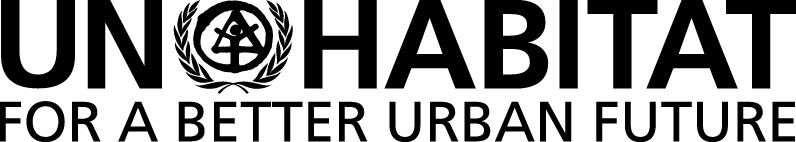 United Nations Human Settlements ProgrammeTel: +254-20 7623216UN-HabitatGCSecretariat@unhabitat.org